St. Fillan’s Primary School – Agenda/Minutes – 2018 -2019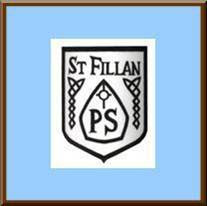 Day: Wednesday Date: 16th January 2019   Meeting: Parent CouncilTime: 7.00pm – 8.40pm*Discuss minutes of last meeting and Actions. Staff Members Present(Delete as appropriate):Claire Mackenzie, Jackie Byrne, Dougie Harvey, Louisa Stevenson, Paula McGeachie, Laura Coutts, Pauline Kerr, Vivienne Dempster, Julie Shields, Liz Basi, Laura McAuley and Julie-Ann DunnApologies-Eileen Harkness and Jackie McPherson. ItemDiscussionAction/ResponsibilityOffice BearersHead Teachers report.Treasurer’s ReportFundraisingThanks to Jackie Byrne for a fantastic job as Parent Council.AOBDougie Harvey has expressed an interest to take over the role as Chair person. The role of secretary will change after the summer as J Dunn is no longer part of the PTA.Mrs Mackenzie discussed the Head Teachers report. Staffing was discussed fully.Third Green Flag has been awarded to celebrate ECO work.There is now a coordinator for Bikeabilty to train teachers and parents.School uniform-brown trousers from School Wear made easy are to be discontinued.£4,300 is in the bank account. A letter is to be signed to gain access to money from a dormant bank account. Money to go toward the following-Communion breakfastP7 Leavers DanceEnd of year tripMoney towards ICT for the school was discussed.Developing a sensory space as part of the nurture room. Clothes donation supplies about £50/60 per month.Ideas discussed surrounding ideas. A potential quiz night again.Parent PaySports DayLaura Coutts has offered to take over the role of secretary. Dougie has been voted in as Chair of the Parent Coucil.Several posts are being advertised and staffing posts are being advertised.A celebration for the children will follow.Volunteers are needed to support this initiative and also the logistics of bringing bikes to school.Mrs Mackenzie has spoken to the company. There may be an opportunity or interest to change the uniform colours. Will be discussed at a later date.A hobbit hut for the children has been discussed as a purchase. Lights for the hall coting £800.00 are to be purchased also.A letter will be attached to the minutes regarding the dormant bank account.More I Pads such as a class set would be ideal.Donation from the PTA will be given towards this.Continue to encourage parents to donate any unwanted clothes. J Byrne will investigate about getting a bigger bin.It was agreed there will be no Valentines disco. 26th April was agreed as a month for the Quiz night.School dinners are using the cashless system. All other money is still to be given in to the school office.Using an indoor venue was discussed.Children preferred going to Gryffe High school for the morning.Flowers and a gift given from the school and the children.